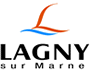 Au sein du multi-accueil de la commune, l'auxiliaire puéricultrice accueille les enfants de 3 mois à leur départ à l’école maternelle, en accueil permanent collectif ou familial et en accueil occasionnel.Elle assure leur sécurité physique et affective, ainsi que la continuité éducative entre les parents et la halte-garderie. Elle contribue à l'éducation et à l'éveil de l'enfant en équipe. Vos missions : Accueillir, identifier et répondre aux besoins individuels et collectifs des enfants Participer et proposer des activités ludiques et motrices adaptées aux différents âges des enfants Accompagner l'enfant vers l'autonomie et le prendre en charge dans ses besoins Participer à l'aménagement de l'espace (physique et décoratif)Ranger l'espace dès que nécessaire Participer à la préparation des repas et à leur distribution (aider les enfants…)Repérer les signes de maladie et les prendre en chargeAssurer un environnement propre autour des enfantsRecueillir des informations utiles, savoir les transmettre et les utiliser, donner des conseilsAccueillir et écouter les famillesTransmettre les informations à l'équipe par oral et par écritParticiper à la préparation des commandes de matériel de puériculture et pédagogiqueRéfléchir en équipe sur ses pratiques et ses idéesPlanifier son travail en fonction des impératifsProfil recherché :Diplôme du secteur petite enfance requis (BEP CAP Petite enfance) Savoir travailler en équipe, savoir se maîtriser, s'adapter à toute situation et être à l'écouteCapacité à prendre des initiatives Etre créatif (activités manuelles, décoration, mise en place de spectacles)Faire preuve de dynamisme et être moteur d'un groupe (collaboration avec les crèches pour les animations)Faire preuve de diplomatie, de patience et de sens de l'observation.Etre responsable (soins, surveillance, prévention, ouverture d'esprit).Condition du poste et de rémunération :Horaires variables entre 7h30 et 18h30Postes à pourvoir dès que possibleRémunération statutaire + Régime indemnitaire + prime annuelle + amicale du personnelMerci d’adresser votre candidature (LM+CV) à Monsieur le Maire2 place de l’hôtel de ville 77400 LAGNY SUR MARNErecrutement@lagny-sur-marne.frLA VILLE DE LAGNY-SUR-MARNER E C R U T EUN(E) AIDE AUXILIAIRE DE PUERICULTURE REMPLAÇANT(E)CADRE D’EMPLOI DES ADJOINTS TECHNIQUES TERRITORIAUX